ДӘYЛӘТ БЮДЖЕТ УЧРЕЖДЕНИЕСЕ «ТАТАРСТАН РЕСПУБЛИКАСЫ ДӘYЛӘТ АРХИВЫ»Кремль ур., 12/20 нчы йорт, Казан шәhәре, 420111ГОСУДАРСТВЕННОЕ БЮДЖЕТНОЕ УЧРЕЖДЕНИЕ «ГОСУДАРСТВЕННЫЙ АРХИВ РЕСПУБЛИКИ ТАТАРСТАН»Кремлевская ул., 12/20, Казань, 420111 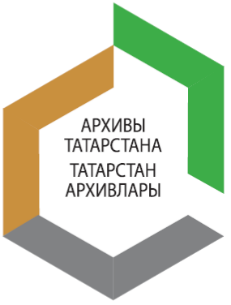 Тел/факс: (843) 292-42-88. E-mail: prm.gart@tatar.ru; www.archive.gov.tatarstan.ru Пресс-релизМиллион за лучший архив: в республике стартуют конкурсы 
среди архивов организаций. 
Общий призовой фонд – 4 миллиона 500 тысяч рублей        18 февраля 2019 года в 14.00 в ИА «Татар-информ» состоится пресс-конференция председателя Государственного комитета Республики Татарстан на тему: «Конкурсы на лучшие архивы организаций».      Государственный комитет Республики Татарстан по архивному делу  проводит  республиканские конкурсы  среди архивов организаций республики, которые являются источниками комплектования государственного архива:     -   «Лучший архив некоммерческой организации и органа публичной власти- источника комплектования государственного (муниципального) архива Республики Татарстан»;  - «Лучший архив коммерческой организации – источника комплектования государственного (муниципального) архива Республики Татарстан».       Основной целью проведения конкурса является распространение передового опыта и лучших практик работы архивов некоммерческих организаций и органов публичной власти – источников комплектования государственных, муниципальных архивов Республики Татарстан, стимулирование внедрения передовых технологий хранения, учета, комплектования и использования документов Архивного фонда Российской Федерации и других архивных документов, организации выставочной деятельности и развития архивной отрасли.      Приз за 1 место – 1 миллион рублей, 2 место -  750 тысяч рублей, 3 место – 500 тысяч рублей.   Общий призовой фонд – 4 миллиона 500 тысяч рублей.       Республиканские конкурсы среди источников комплектования  с подобным призовым фондом стали традиционными. В 2018 году приняли участие 22 источника комплектования ГБУ «Государственный архив Республики Татарстан» и муниципальных архивов:  министерства,  ведомства, больницы, палаты земельных и имущественных отношений, исполкомы сельских поселений, коммерческие предприятия. Конкурс позволяет поддержать, и стимулировать развитие архива организации – источника комплектования государственного или муниципального архива, внедрять в его работу передовые архивные технологии.      Положения о конкурсах будут размещены на официальном сайте Госкомитета в разделе «Деятельность. Гранты, архивные конкурсы» и в социальных сетях Госкомитета.        Контактное лицо: пресс-секретарь Государственного архива РТ Альбина Батыршина, 8 917 265 41 40, 8 917 259 10 37 Albina.Batyrshina@tatar.ru